Сумська міська радаVІI СКЛИКАННЯ XXXIX СЕСІЯРІШЕННЯвід 03 травня 2018 року № 3392-МРм. СумиВраховуючи звернення орендаря, надані документи та протокол засідання постійної комісії з питань архітектури, містобудування, регулювання земельних відносин, природокористування та екології Сумської міської ради                              від 18.01.2018 № 103, статей 12, 141 Земельного кодексу України, статей 31, 32, 34 Закону України «Про оренду землі», керуючись пунктом 34 частини першої статті 26 Закону України «Про місцеве самоврядування в Україні», Сумська міська рада ВИРІШИЛА:1. Надати згоду Томіній Наталії Володимирівні (2735903901) на припинення дії договору оренди земельної ділянки за адресою: м. Суми,         вул. Ковпака, 29, площею 0,0018 га, кадастровий номер 5910136600:05:002:0100, укладеного 26 січня 2011 року (державна реєстрація від 13 квітня 2011 року № 591013664000053), шляхом його розірвання за згодою сторін.2. Департаменту забезпечення ресурсних платежів Сумської міської ради (Клименко Ю.М.) підготувати угоду про дострокове розірвання договорів.Сумський міський голова							О.М. ЛисенкоВиконавець: Клименко Ю.М.                      Бондаренко Я.О.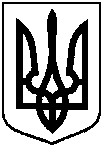 Про припинення дії договору оренди земельної ділянки Томіній Н.В. 